Lista de suministros de primer grado    2023-2024Escuela Primaria Hilbert20 lápices *afilar todos antes del 1er día de clases *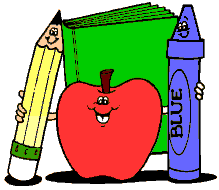 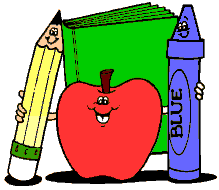 1 caja 24 crayones1 caja de marcadores lavables1 caja de lápices de colores2 gomas de borrar grandes4 barras de pegamento grandes2 marcadores negros de borrado en seco y calcetín limpio o borrador para pizarra blanca1 carpeta *CUALQUIER color/diseño; SIN dientes / SIN plástico1 carpeta resistente de 3 anillas de 1 ½” (no se permiten trampas con velcro)1 cuaderno espiral con 70 hojas de papel1 cuaderno de composición1 caja de arte resistente que contendrá todos los suministros1 par de tijeras para estudiantesAudífonos/auriculares en una bolsa Ziploc (la mayoría de los estudiantes se sienten    más cómodos con los auriculares) ¡Etiquete con el nombre, por favor!       ¡SIN BLUETOOTH POR FAVOR!1 caja grande de pañuelos1 par de zapatillas deportivas --- se pueden dejar en el casillero de la escuela1 paquete de snack para compartir con la clase. ►Se debe proporcionar una caja cada mes del año escolar.◄1 muda de ropa (pantalones, camisa, calcetines, ropa interior) en una bolsa Ziploc etiquetada1 rollo de toalla de papel1 caja de bolsas Ziploc tamaño snackPor favor, etiquete TODOS los artículos.